Aufgabe 1:In einer Pizzeria werden zwei Größen angeboten: Normal und Mini. Die normale Pizza hat einen Durchmesser von 24 cm und kostet 4,50 €. Die Mini-Pizza hat einen Durchmesser von 20 cm und kostet einen Euro weniger. Vergleiche die Preise!Es wird der Preis auf eine Flächeneinheit (z.B. cm2) bezogen und dann verglichen.Amini = 102 = 314,15 cm2  1 cm2 kostet 3,50€/314,15 = 0,011 €Anormal = 122 = 452,39 cm2  1 cm2 kostet 4,50€/452,39 = 0,009€Die normale Pizza ist günstiger.Aufgabe 2:Bestimme den Radius eines Kreises, der den gleichen Flächeninhalt wie ein Quadrat hat, dessen Umfang 16 cm beträgt. Quadratseite a=U/4=4 cm  AQuadrat =16 cm2 =AKreis  r2 = 16 cm2 
  = 2,25 cmAufgabe 3:Ein quadratischer und ein kreisförmiger Tisch haben jeweils einen Flächeninhalt von 1 m². Wie groß sind die Umfänge? Kreis: A=r2   r = 0,56 m; UKreis = d UKreis = 3,52 mQuadrat: A=a2   a=1 m; UQuadrat= 4a UQuadrat = 4 mAufgabe 4:Aus einem rechteckigen Tuch mit den Maßen 1,2 m × 1,5 m wird ein möglichst großes Kreisstück geschnitten. Wie groß ist der Abfall in Prozent?ARechteck = a*b = 1,2*1,5 = 1,8 m2AKreis = r2 ; r = 0,6 m  AKreis=1,13 m2Kreisfläche in Prozent: 1,13/0,018 = 62,7%  Abfall: 37,3%Aufgabe 5:Das Rad eines Eisenbahnwagens hat einen Durchmesser von 85 cm. Wie viele Umdrehungen macht das Rad in einer Stunde, wenn der Zug mit einer Geschwindigkeit von 70 km/h fährt?In einer Stunde wird bei dieser Geschwindigkeit eine Strecke von 70 km zurückgelegt. Die Frage ist, wie oft der Radumfang in 70 km passen.
URad = d = 0,85 m = 2,67 m  Umdrehungen n=70 000 m : 2,67m = 26 217Aufgabe 6:Die Räder eines Fahrrads haben einen Durchmesser von 80 cm.a) Wie viele Umdrehungen macht das Rad auf einem km ? Runde das Ergebnis auf  
ganze Umdrehungen.

URad = d = 0,80 m = 2,51 m  Umdrehungen n= 1 000 m : 2,51m = 398
b) Da die Räder nicht genügend aufgepumpt sind, verringert sich der Durchmesser 
um 2 cm. Wie viele Umdrehungen braucht das Rad jetzt pro km?
URad = d = 0,78 m = 2,45 m  Umdrehungen n= 1 000 m : 2,45 m = 408
Aufgabe 7:Die Erde hat einen Radius von etwa 6370 km.a) Wie lang ist der Äquator?
UErde = lÄquator = d = 2*6370 km = 40 024 km
b) Nimm an, der Äquator sei 40.000 km lang. Es wird ein Seil um den Äquator 
gespannt. Wir verlängern das Seil um 1m . Wie breit ist jetzt der Abstand zwischen Erde und Seil?
Man muss die Radien für die Umfänge 40 000,001 km und 40 000 km berechnen.
U1 = 2r1  r1=U1/2 = 40 000/2 = 6 366,197724 km
U2 = 2r2  r2=U2/2 = 40 000,001/2 = 6 366,197883 km
Das Seil ist etwa 16 cm von der Oberfläche der Erde entfernt.
Aufgabe 8:Der große Zeiger einer Uhr ist 3 cm, der kleine 2 cm lang. Berechne die Wege beiderZeigerspitzen nach 12 Stunden.
Weg des großen Zeigers: sgr=12*Ur1=12*2*r1*=12*2*3*=226,2 cmWeg des kleinen Zeigers: skl=1*Ur2 = 2*r2* = 2*2* = 12,56 cmAufgabe 9:a) Der Umfang eines kreisrunden Teiches beträgt 150 m . 
Wie groß ist seine Fläche ?
U = 2r  r = U/2 =150/2 = 23,87 m
A = r2  A = 23,872 = 1 790 m2
b) Um den Teich führt ein 2 m breiter Weg. Bestimme seine Fläche.
Zwei Kreise mit r1 = 23,87 m und r2 = 25,87 m
Die gesuchte Fläche A = r22 – r12 = (r22 – r12) = (25,872 – 23,872)  = 312,52 m2
Aufgabe 10:Berechne die fehlenden Größen bei einem Kreisausschnitt: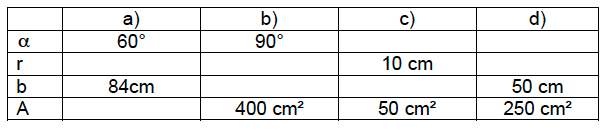 Anmerkung zu d): Weil  ist, lässt sich daraus r berechnen.Aufgabe 11:Der große Zeiger einer Uhr ist 4 cm, der kleine 3 cm lang.a) Welchen Gesamtweg haben die beiden Zeigerspitzen nach 1 Stunde zurück-gelegt ?

Weg des großen Zeigers: sgr = 1*Ur1=1*2*r1* = 2*4* = 25,13 cmWeg des kleinen Zeigers: skl= Ur2/12 = 2*r2*/12 = 2*3*/12 = 1,57 cmb) Welche Gesamtfläche überstreichen dabei die Zeiger ?großer Zeiger: A1 = r12  A = 42 = 50,26 cm2
kleiner Zeiger: A2 = r22α/360  A = 3230/360 = 2,35 cm2Aufgabe 12:Der Radius r2 des großen Kreises beträgt 10 cm, der des kleinen r1 = 3 cm.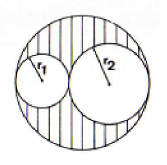 a) Wie groß ist die schraffierte Fläche ?b) Berechne den Umfang des ganz großen Kreises und den   
    Gesamtumfang der beiden kleinen Kreise und vergleiche sie.Der Radius des großen Kreises: r = (2r1+2r2)/2=r1+r2 = 13 cm     A = r2 – (r12 + r22) = 132 – (32 + 102) = 188,5 cm2 Umfang des großen Kreises: U=2(r1+r2 )  = 2.13 cm = 26 cm
Umfang des kleinen Kreises U1= 2 .r1  = 6  cm
Umfang des größeren Kreises U2= 2 .r2  = 20  cm
 U1+U2= 26 cm
 Vergleich: U = U1+U2= 26 cm

